Heat Wave DeterminationToday’s forecasted temperature is: 	Box 1:The forecasted temperature can be identified by visiting the EH&S Heat Illness Webpage at the following link or by scanning the provided QR code with a smartphone: http://www.cpp.edu/~ehs/portals/occupational/heat-illness.shtml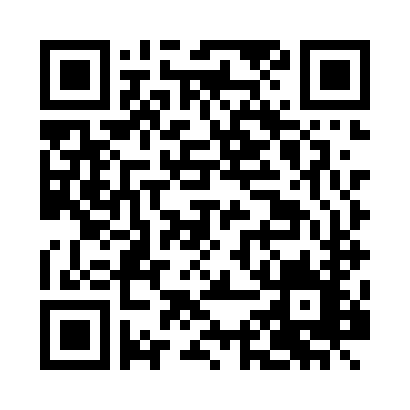 If #1 is less than 80°F, stop and follow standard operating procedures for normal heat precautions. If #1 is greater than 80°F, proceed to Step 2 to complete the heat wave calculation in the space provided.The average daily high for the previous 5 days is: 	Box 2:Use the space provided below to determine this value.If you subtract #2 from #1 (Box 1 minus Box 2) and the value is 10 or more, Heat Wave procedures shall be followed. Average Daily High CalculationThe daily high temperatures can be found in column L of the attached document. Please reflect values from the previous 5 days not including today’s date. ftp://ftpcimis.water.ca.gov/pub2/daily/daily078.csvEnvironmental Health and Safety recommends using this log to document statutory heat wave determination for audit or other regulatory purposes but is not mandatory. The following sections are optional but should be completed if this document will be used for such documentation purposes. DateTemperature from column L (°F)Example June 1, 201589Day 1 (Yesterday)Day 2 (2 Days Ago)Day 3 (3 Days Ago)Day 4 (4 Days Ago)Day 5 (5 Days Ago)Total (sum of temperatures)Total (sum of temperatures)Average (Total divided by 5)Average (Total divided by 5)Supervisor Name:Date:Signature: